Temat: Emocje w muzyce.Cele: -uwrażliwianie na różnorodność w muzyce                                                     -dostrzeganie różnic w utworach muzycznych                                                            -nazywanie emocji po odsłuchaniu utworów oraz mówienie o nich                         - próby oznaczania nazwanych emocji za pomocą emotikonek 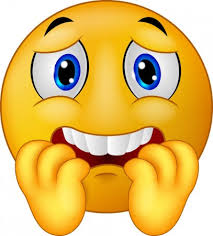 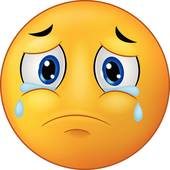 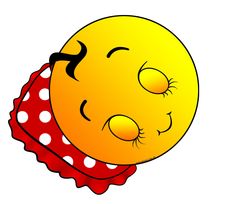 Relaksacja- sen -spokój            Strach -niepewność                     smutek-ból 	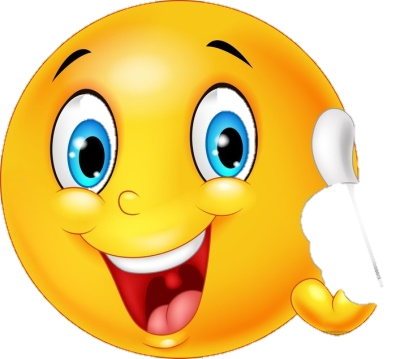 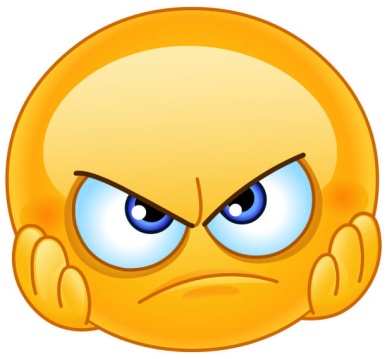 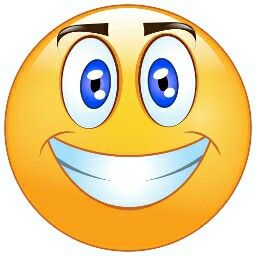 Uśmiech-radość                     Szczęście- euforia                     złość-niepewnośćUtwory do odsłuchania na you tube:                                                                                            Very Sad Melody Song...- smutna                                                                                                                                  Leo Rojas - Der einsame Hirte- relaksacyjna                                                                                                                Martwa cisza – melodia straszna                                                                                                                                           radosna muzyka pozytywnie nastrajająca 👍 Muzyka do działania                                                                                  Piotr Rubik - Złość to straszny zwierz - Piosenki dla dzieci                                                                 Głos (feat. Dorota Senetra, Sylwia Strzelczyk, Magda Badalska)Próbujcie określać emocje w każdej sytuacji i w każdym momencie. Uczy dzieci wrażliwości i odczuwania emocji. A odczuwając emocje – musimy nauczyć się je nazywać. Każde emocje poznajemy, wszystkie nazywamy, uczymy się je odróżniać i weryfikować.